28 июня ребята средней  группы «Рябинки» показали сказку «Теремок» для ребят младших групп. Дети впервые продемонстрировали свои актерские способности, перевоплощались.  Зайчик был смелым быстрым, лисичка хитра и ласкова, лягушка веселая и беззаботная, медведь – медлительный и сильный. Благодарные зрители встречали всех аплодисментами и цветами.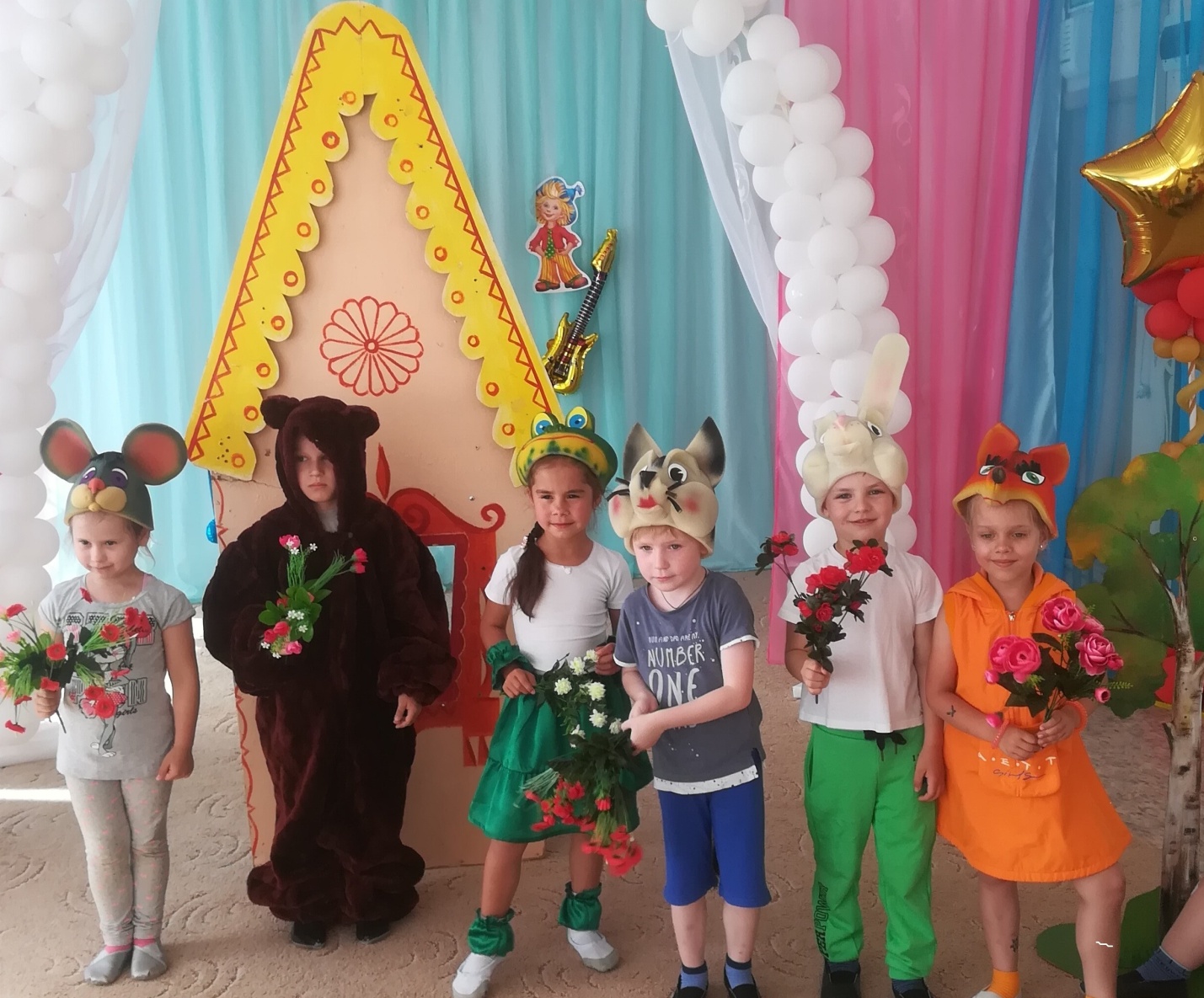 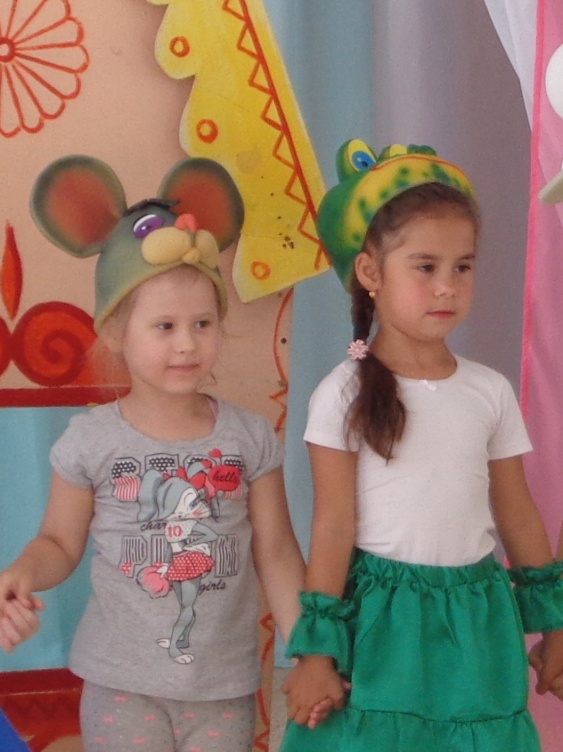 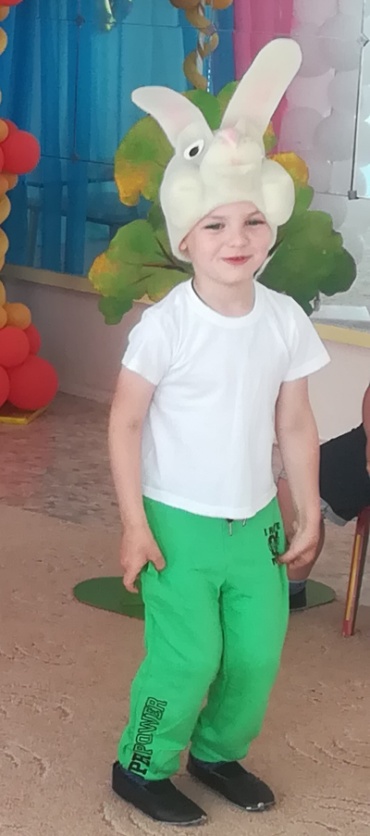 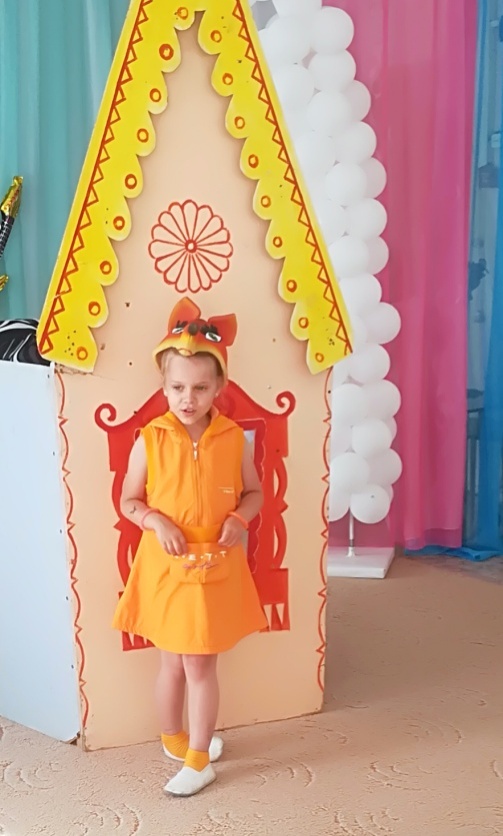 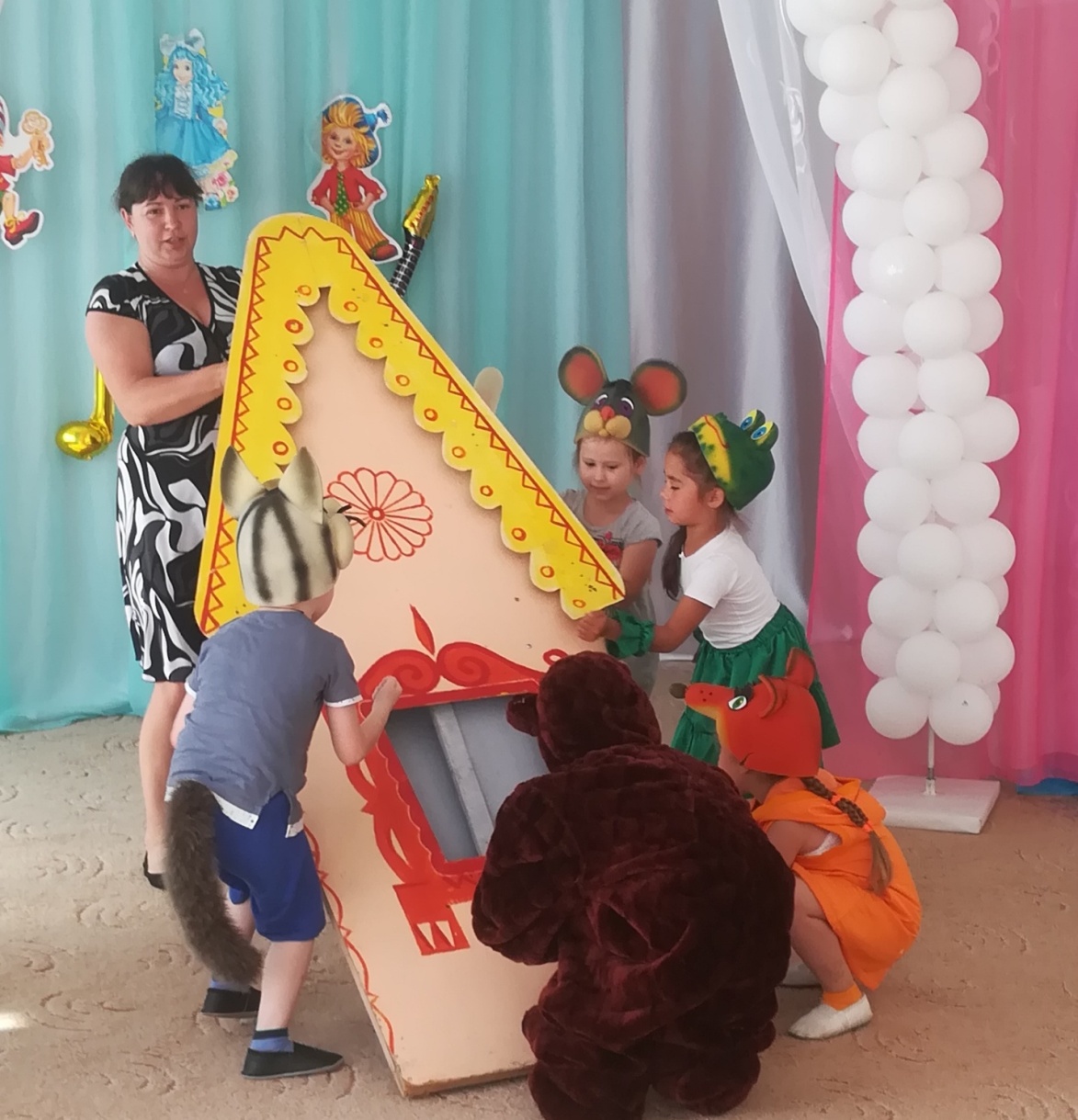 Построим новый теремок- он не низок, не высок.Много в нем зверей- вместе будет веселей!Подготовили: воспитатель Баранова О.В,                        музыкальный руководитель Батанова Г.Д.